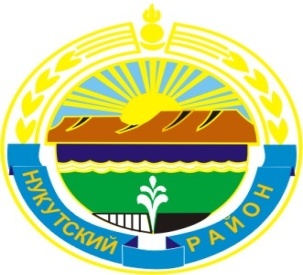 МУНИЦИПАЛЬНОЕ  ОБРАЗОВАНИЕ«НУКУТСКИЙ  РАЙОН»АДМИНИСТРАЦИЯМУНИЦИПАЛЬНОГО ОБРАЗОВАНИЯ«НУКУТСКИЙ РАЙОН»ПОСТАНОВЛЕНИЕ01 июля 2019                                                     № 377                                            п. НовонукутскийО создании комиссии по обеспечениюбезопасности дорожного движения натерритории муниципального образования«Нукутский район»          В соответствии с постановлением Правительства Российской Федерации от 25.04.2006 года № 237 « О правительственной комиссии по обеспечению безопасности дорожного движения», в связи с кадровыми изменениями, руководствуясь статьей 35 Устава муниципального образования «Нукутский район», АдминистрацияПОСТАНОВЛЯЕТ:1. Утвердить состав комиссии по обеспечению безопасности дорожного движения на территории муниципального образования «Нукутский район» (далее – комиссия) в следующем составе:Акбашев Т.Р.                                – первый заместитель мэра муниципального образования                                                          «Нукутский район»                                                          (председатель комиссии)Андрианов С.В.                            – начальник отдела по архитектуре, строительству и                                                           ЖКХ Администрации МО «Нукутский район»                                                          (заместитель председателя комиссии)Бондаренко Г.В.                           – главный специалист по дорожной деятельности,                                                           транспорту и связи Администрации МО «Нукутский                                                          район»                                                          (секретарь комиссии)Члены комиссии: Мухометдзяров Р.К.                    – начальник отдела ГИБДД МО МВД «Заларинский»;Юлташев Р.И.                              – государственный инспектор дорожного надзора отдела                                                         ГИБДД МО МВД «Заларинский»;Марханов А.М.                            –  главный специалист по ГО и ЧС Администрации МО                                                          «Нукутский район»;Шарапова О.Ю.                           – начальник отдела образования Администрации МО                                                        «Нукутский район»;Бунина Е.М.                                 – глава  муниципального образования «Алтарик»                                                           (по согласованию);Имегенов В.А.                              – глава  муниципального образования «Закулей»                                                           (по согласованию);Фёдоров В.Г.                                – глава муниципального образования  «Новоленино»                                                          (по согласованию);Прудников Ю.В.                          – глава муниципального образования  «Новонукутское»                                                           (по согласованию);Тапхаров В.Г.                               – глава  муниципального образования  «Нукуты»                                                          (по согласованию);Кудак А.И.                                    – глава  муниципального образования  «Первомайское»                                                           (по согласованию);Атутова М.Г.                                – глава муниципального образования  «Хадахан»                                                           (по согласованию);Замбалова Л.С.                            –  глава муниципального образования  «Хареты»                                                           (по согласованию);Дебенов Н.А.                               –  глава муниципального образования  «Целинный»                                                          (по согласованию);Табанаков В.С.                            – глава муниципального образования  «Шаратское»                                                          (по согласованию);Кузнецов А.Г.                             – директор Балаганского филиала ОАО «Дорожная                                                          служба Иркутской области»                                                          (по  согласованию);Дульбеев А.В.                              – главный врач ОГБУЗ Нукутская районная больница                                                         (по согласованию).2. Постановление Администрации муниципального образования «Нукутский район» «О создании комиссии по обеспечению безопасности дорожного движения на территории муниципального образования «Нукутский район» от 26 января 2015 года № 22 считать утратившим силу.3.Опубликовать настоящее постановление в печатном издании «Официальный курьер» и разместить на официальном сайте муниципального образования «Нукутский район». 4. Контроль за исполнением данного постановления оставляю за собой.  Мэр                                                            		           С.Г.ГомбоевЛИСТсогласования проекта постановленияАдминистрации МО «Нукутский район»Проект постановления:О создании комиссии по обеспечению безопасности дорожного движения на территории муниципального образования «Нукутский район»_____________________________________________________________________________Исполнил: Отдел по архитектуре, строительству и ЖКХ Администрации МО «Нукутский район»             ______________ Г.В. Бондаренко –главный специалист отдела по                                        архитектуре, строительству и ЖКХ Администрации                                       МО «Нукутский район»_____________________________________________________________________________Согласовано:______________ Т.Р. Акбашев – первый заместитель мэра МО «Нукутский район»______________ С.В. Андрианов – начальник отдела по архитектуре, строительству                             и ЖКХ Администрации МО «Нукутский район»______________ И.В. Гуревский – главный специалист-юрист юридического отдела                               КУМИ МО «Нукутский район»Копии направить:Отдел по архитектуре, строительству и ЖКХАдминистрации МО «Нукутский район» - 1 экз.Юридический отдел КУМИ МО «Нукутский район» -1 экз.Отдел образования Администрации МО «Нукутский район» -1 экз.